Будни нашего лагеря. 10.06.2019Шел восьмой день нашего летнего лагеря. Знойная жара сменилась хмурым небом. И так успокаивающе подействовала на нас природа, что захотелось в перерывах между мероприятиями просто тихонько порисовать.Удивительно, но все рисунки словно призывают вернуться солнышко. Зелень, голубое небо, дети, играющие на травке  - все это отразили ребята в своих работах. 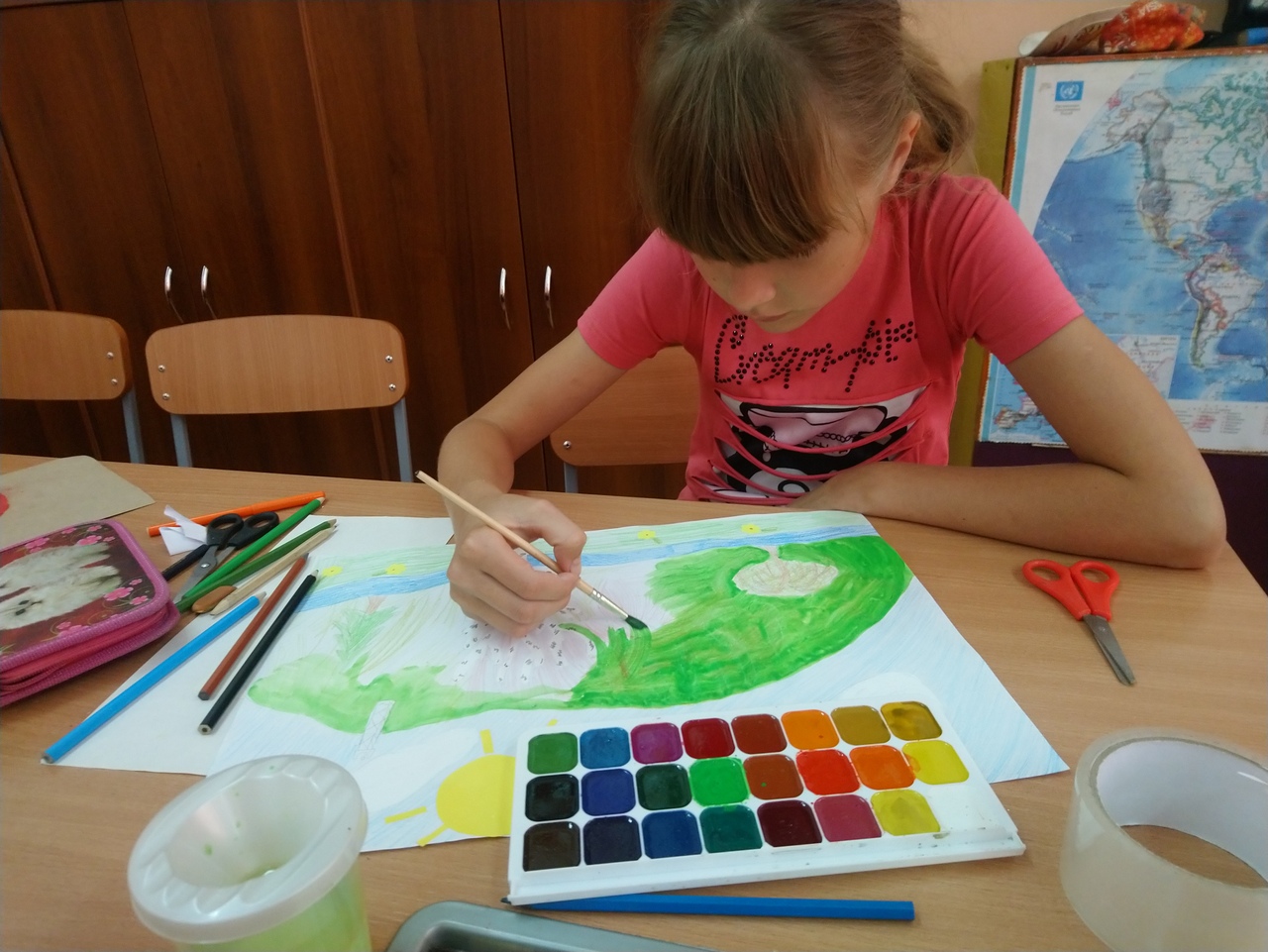 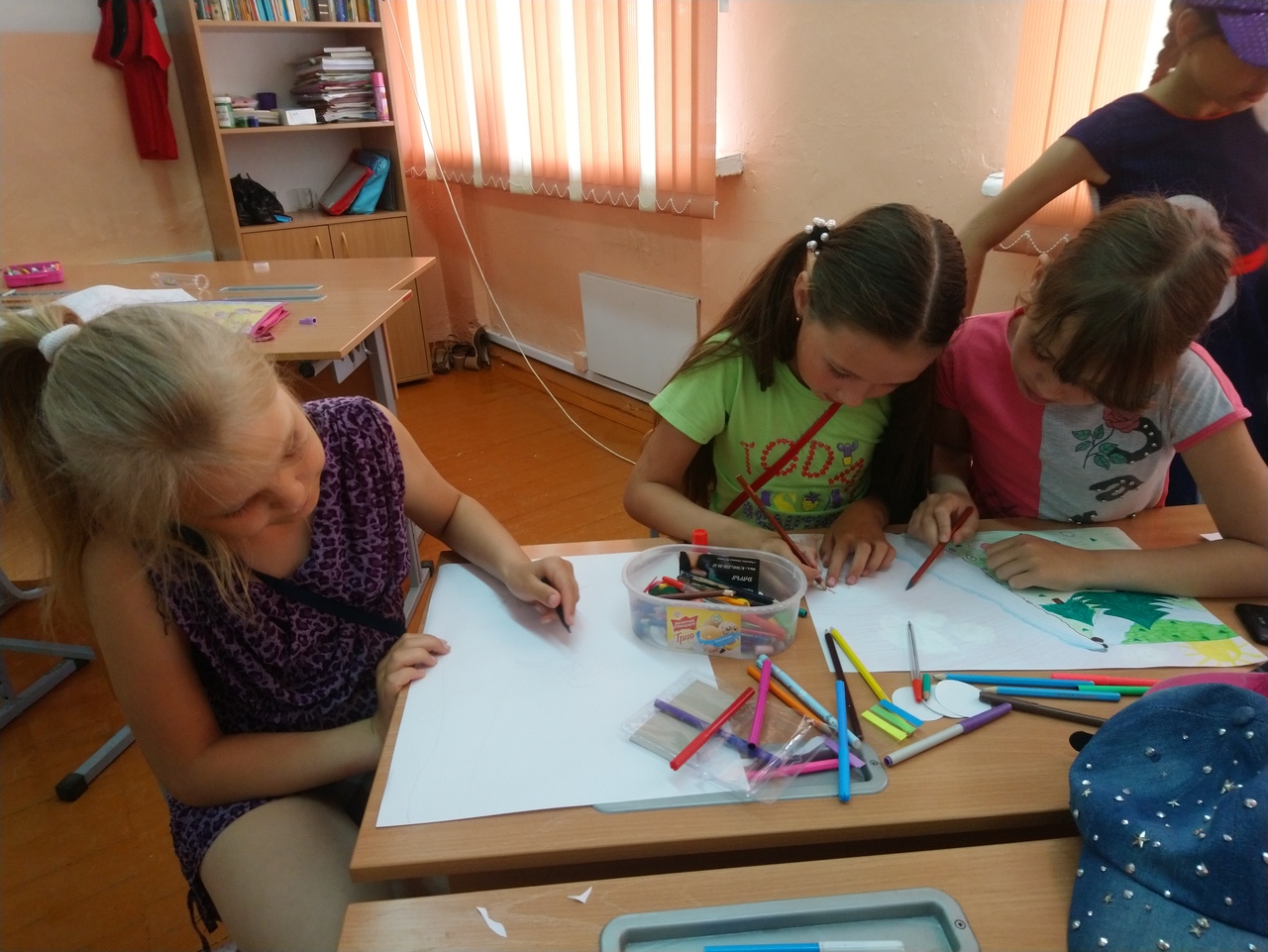 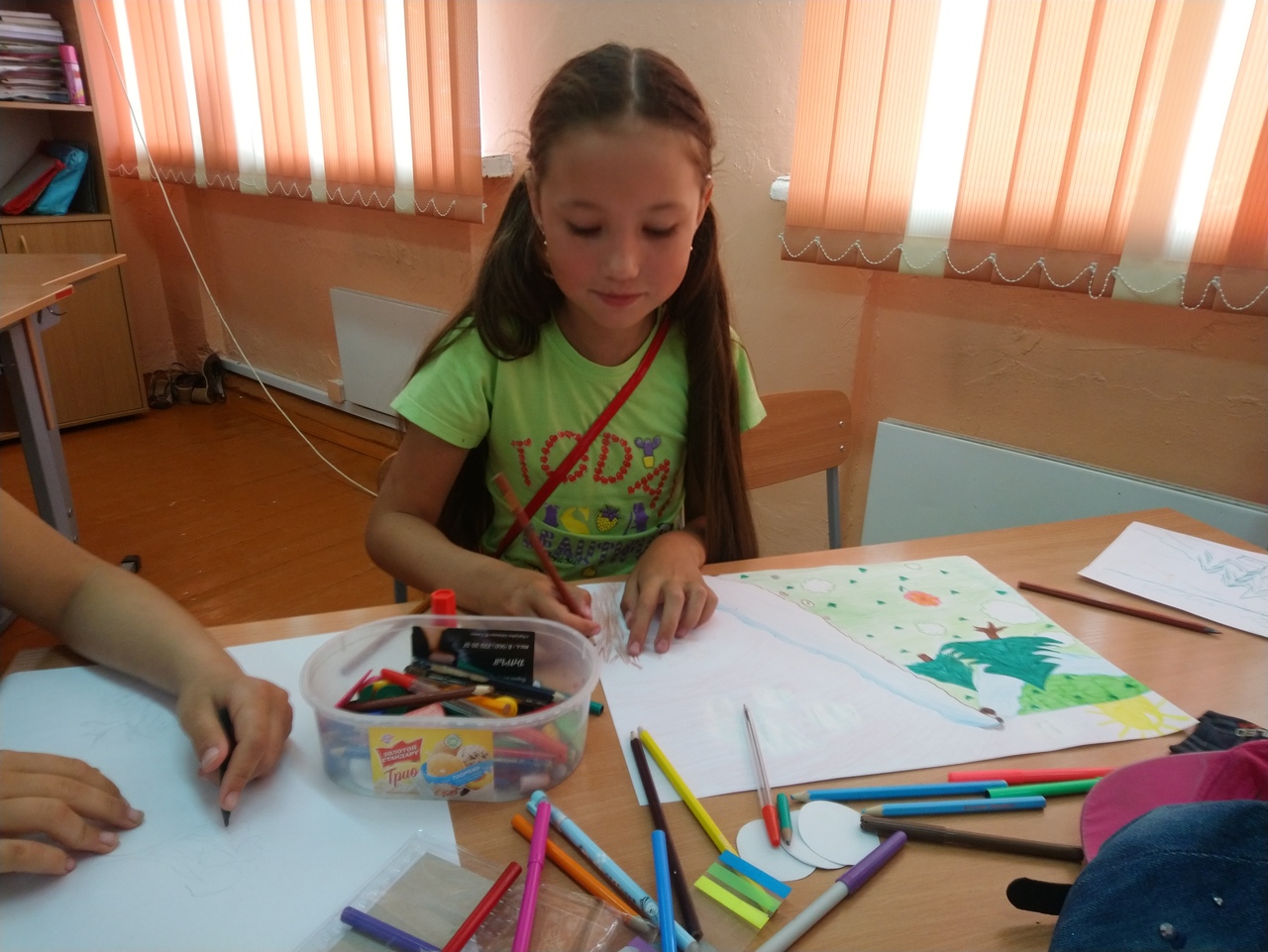 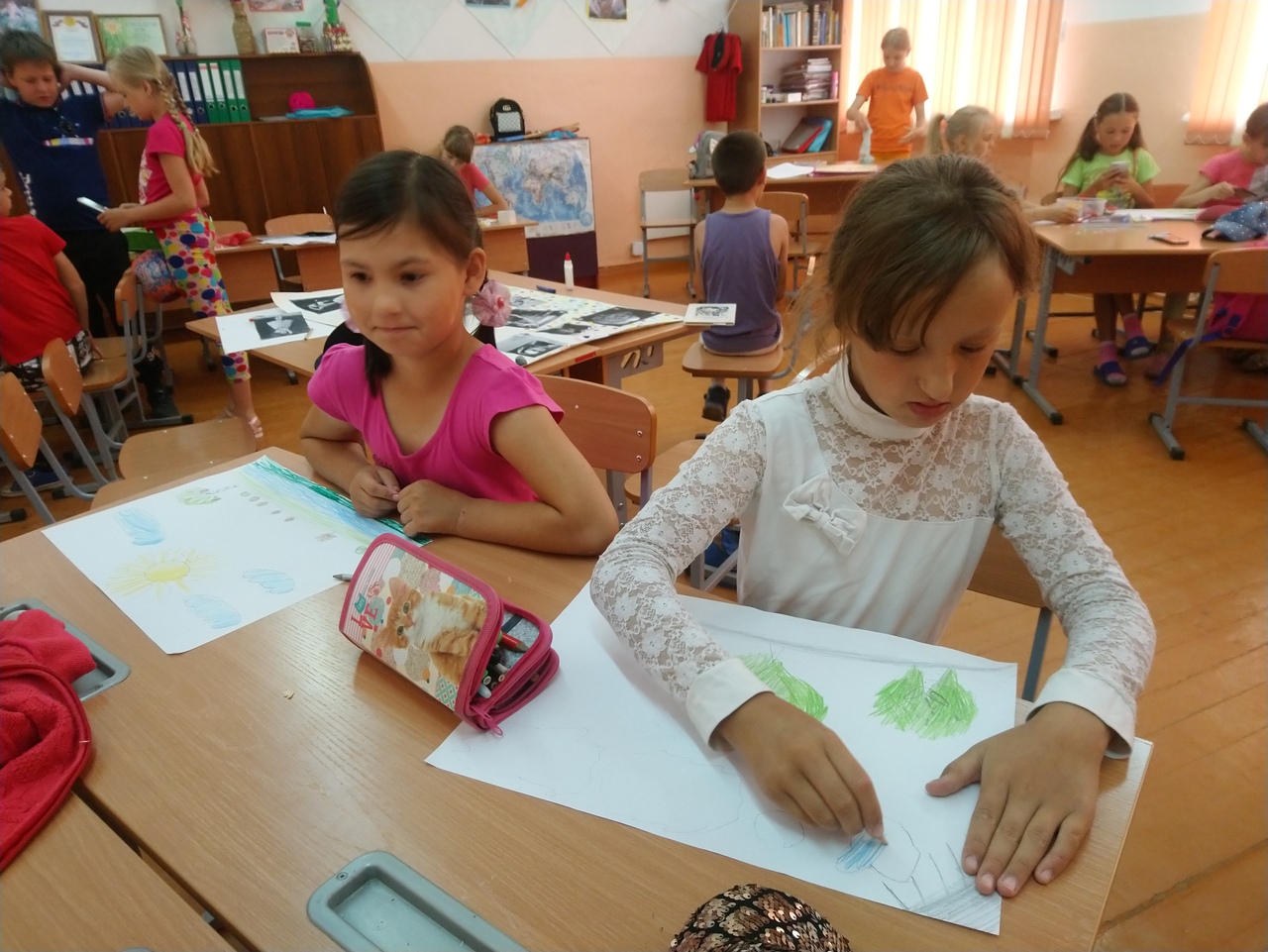 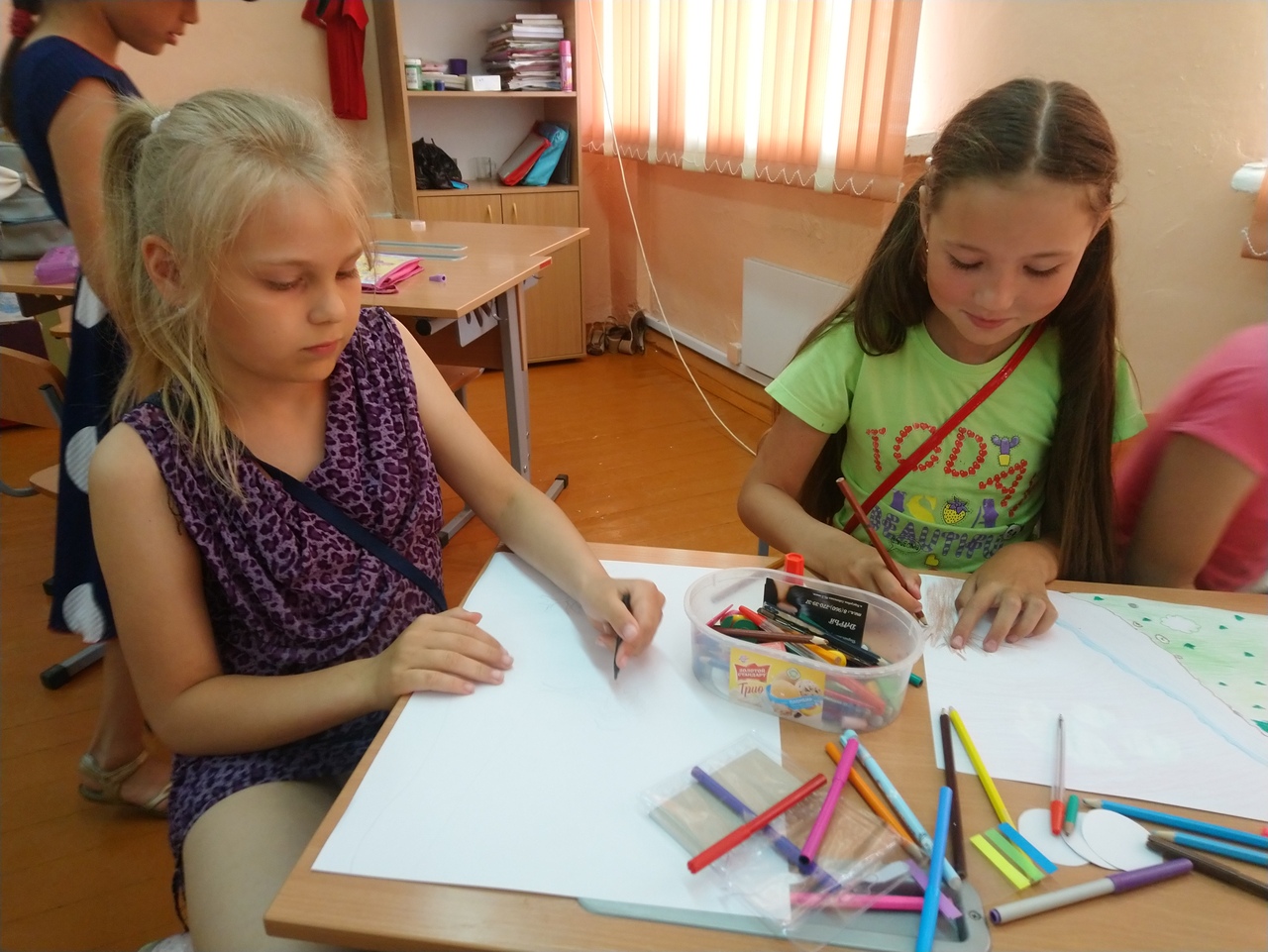 